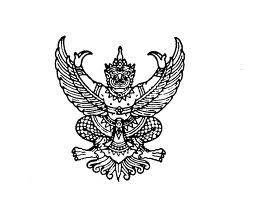 ประกาศองค์การบริหารส่วนตำบลนางหลงเรื่อง  หลักเกณฑ์การสรรหาและคัดเลือกพนักงานส่วนตำบล**************************************************		ตามประกาศคณะกรรมการพนักงาส่วนตำบลจังหวัดนครศรีธรรมราช  เรื่อง มาตรการทั่วไปเกี่ยวกับการคัดเลือก พ.ศ. 2560 โดยเป็นการสมควรให้มีการแก้ไข้มาตรฐานทั่วไปเกี่ยวกับการคัดเลือกให้สอดคล้องเกี่ยวกับคำสั่งหัวหน้าคณะรักษาความสงบแห่งชาติ ที่ 8/2560 เรื่อง การขับเคลื่อนการปฏิบัติการบริหารงานบุคคลท้องถิ่น ลงวันที่ 21 กุมภาพันธ์  พ.ศ. 2560 ที่กำหนดให้คณะกรรมการกลางข้าราชการองค์การบริหารส่วนจังหวัด คณะกรรมการกลางพนักงานเทศบาล และคณะกรรมการพนักงานส่วนตำบลตามพระราชบัญญัติระเบียบบริหารงานบุคคลส่วนท้องถิ่น พ.ศ. 2542 มีอำนาจหน้าที่ในการจัดสอบการแข่งขันเพื่อบรรจุบุคคลเป็นข้าราชการส่วนท้องถิ่นหรือพนักงานส่วนท้องถิ่นแทนองค์กรปกครองส่วนท้องถิ่น แต่ไม่รวมถึงกรุงเทพมหานคร รวมถึงให้คณะกรรมการพนักงานส่วนตำบลมีอำนาจหน้าที่ในการสอบคัดเลือกพนักงานส่วนตำบลให้ดำรงตำแหน่งประเภทอำนวยการท้องถิ่นประเภทบริหารท้องถิ่น และตำแหน่งสายงานบริหารสถานศึกษาเพื่อประโยชน์ในการปฏิรูปการบริหารงานบุคคลขององค์การบริหารส่วนตำบลให้มีมาตรฐานและเป็นไปอย่างมีประสิทธิภาพบนพื้นฐานของระบบคุณธรรม		ในการนี้ องค์การบริหารส่วนตำบลนางหลงจึงประกาศหลักเกณฑ์การสรรหาและคัดเลือก   พนักงานส่วนตำบลในการจัดสอบการแข่งขันเพื่อบรรจุบุคคลเป็นข้าราชการส่วนท้องถิ่นหรือพนักงานส่วนท้องถิ่นแทนองค์กรปกครองส่วนท้องถิ่น  แต่ไม่รวมถึงกรุงเทพมหานคร รวมถึงให้คณะกรรมการส่วนตำบลมีอำนาจหน้าที่ในการสอบคัดเลือกและการคัดเลือกพนักงานส่วนตำบลให้ดำรงตำแหน่งประเภทอำนวยการท้องถิ่น ประเภทบริหารท้องถิ่น และตำแหน่งสายงานบริหารสถานศึกษา ดังนี้		ข้อ 1 ประกาศนี้เรียกว่า “ประกาศองค์การบริหารส่วนตำบลนางหลง เรื่องหลักเกณฑ์การสรรหาและคัดเลือกพนักงานส่วนตำบล”		ข้อ 2 ประกาศนี้ให้ใช้บังคับตั้งแต่วันประกาศเป็นต้นไป		ข้อ 3 การคัดเลือกบุคคลเพื่อบรรจุแต่งตั้งให้ดำรงตำแหน่งพนักงานส่วนตำบล และการคัดเลือกพนักงานส่วนตำบลเพื่อแต่งตั้งให้ดำรงตำแหน่งในระดับที่สูงขึ้นให้ดำเนินการได้ 5 วิธีดังนี้การสอบแข่งขันเพื่อบรรจุบุคคลเข้ารับราชการและแต่งตั้งให้พนักงานส่วนตำบลการคัดเลือกกรณีมีเหตุพิเศษที่ไม่จำเป็นต้องสอบแข่งขันเพื่อบรรจุบุคคลเข้ารับราชการและแต่งตั้งให้เป็นพนักงานส่วนตำบล การสอบคัดเลือกเพื่อแต่งตั้งพนักงานให้ดำรงตำแหน่งต่างสายงาน หรือแต่งตั้งพนักงานตำแหน่งสายงานผู้ปฏิบัติให้ดำรงตำแหน่งประเภทอำนวยการท้องถิ่นและบริหารงานท้องถิ่นขององค์การบริหาร     ส่วนตำบล หรือแต่งตั้งพนักงานครูส่วนตำบล ให้ดำรงตำแหน่งในสายงานบริหารสถานศึกษาการคัดเลือกเพื่อแต่งตั้งพนักงานส่วนตำบลที่ดำรงตำแหน่งในระดับที่สูงขึ้นการคัดเลือกเพื่อรับโอนมาแต่งตั้งให้ดำรงตำแหน่งประเภทอำนวยการท้องถิ่นและประเภทบริหารท้องถิ่นหรือสายงานบริหารสถานศึกษาในการคัดเลือกบุคคลเพื่อบรรจุละแต่งตั้งตามวรรคหนึ่ง ให้เป็นไปตามหลักเกณฑ์และเงื่อนไขที่     ก.อบต. กำหนด 			ประกาศ  ณ  วันที่  1  ตุลาคม  พ.ศ. 2563                                              พันตำรวจโท   สมศักดิ์  จันทร์มณี	(สมศักดิ์  จันทร์มณี)                                                      นายกองค์การบริหารส่วนตำบลนางหลง  